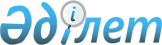 "Қазақстанның Даму Банкi" акционерлiк қоғамының Директорлар кеңесi құрамының кейбiр мәселелерi туралы
					
			Күшін жойған
			
			
		
					Қазақстан Республикасы Үкіметінің 2006 жылғы 3 сәуірдегі N 229 Қаулысы. Күші жойылды - ҚР Үкіметінің 2006.09.20. N 885 қаулысымен.

      "Қазақстанның Даму Банкi туралы" Қазақстан Республикасының 2001 жылғы 25 сәуiрдегі Заңының  24-бабына  сәйкес Қазақстан Республикасының Yкiметi  ҚАУЛЫ ЕТЕДI: 

      1. "Қазақстанның Даму Банкi" акционерлiк қоғамы акционерлерiнiң жалпы жиналысымен оның директорлар кеңесiнiң құрамына сайлауға Қазақстан Республикасының Қаржы вице-министрi Асқар Раушанұлы Елемесовтiң және Қазақстан Республикасының Экономика және бюджеттiк жоспарлау вице-министрi Болат Әбiлқасымұлы Палымбетовтiң кандидатуралары белгiленсiн. 

      2. "Қазақстанның Даму Банкi" акционерлiк қоғамының Директорлар кеңесi құрамының кейбiр мәселелерi туралы" Қазақстан Республикасы Yкiметiнiң 2005 жылғы 22 қарашадағы N 1149  қаулысына  мынадай өзгерiстер енгiзiлсiн: 

      1-тармақта: 

      "Қазақстан Республикасының Экономика және бюджеттiк жоспарлау вице-министрi - Қайрат Медiбайұлы Әйтекеновті; 

      Қазақстан Республикасының Қаржы вице-министрі - Ғани Нұрмұханбетұлы Өзбековтi;" деген жолдар алынып тасталсын. 

      3. Осы қаулы қол қойылған күнінен бастап қолданысқа енгiзiледi.        Қазақстан Республикасының 

      Премьер-Министрi 
					© 2012. Қазақстан Республикасы Әділет министрлігінің «Қазақстан Республикасының Заңнама және құқықтық ақпарат институты» ШЖҚ РМК
				